								Skjervøy båtforening 29.04.2020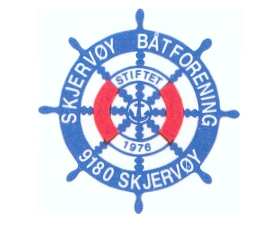 Referat fra styremøte 3 - 2020Til stede: Håvard Paulsen, Arnt Jostein Berg, Frank Bless, Dag Dyrnes. Kjell Hugo Reiersen.Tid:	Onsdag 29.april 2020. kl 18.00Sted:	 Klubbhuset.SakerSak 7/20	Formelt vedtak om innkjøp av ny brygge 4To firmaer har kommet med tilbud-valgKontraktsignering – fullmaktVedtak: Styret går for tilbudet fra Marine Solutions as tilbud nr 19279 til en samlet pris levert Skjervøy på 1 661 250 kroner.(se egen sak på hjemmesida)Vedtak om signering: Styret har gitt formann og kasserer fullmakt til å signere avtale med Marina Solutions.Sak 8/20 	Info brygge 4 medlemmer – mailDet sendes ut informasjon til alle i brygge 4 om bestillinga av brygga og hvordan fremdriften blir ift levering, fortøyning og montering.Sak 9/20	Bryggeprat/planleggingFortøyninger, metoder for utsetting og lignende diskuteres i styretIgangsetting, støyping av lodd. Arne Antonsen blir spurt om han vil være leder for arbeidet med støyping av lodd.  Dette igangsettes ila våren.Sak 10/20	Evt. Formann skal i møte med ordfører. Planer for ny bryggeMøtet hevet kl. 19.20Håvard Paulsen(ref)